АППАРАТ ФИЗИОТЕРАПЕВТИЧЕСКИЙ ДЛЯ ЭЛЕКТРОМЕЗОТЕРАПИИ
NEW MESOPOR М 4
(производство «Монте Карло Эстетикс С.а.р.л.», Княжество Монако)Регистрационное удостоверение № РЗН 2014/1746 от 7 июля 2014 года.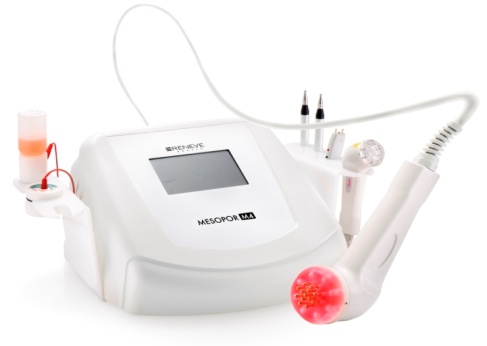              Функции:мезопорация;микротоковая терапия;криомезопорация;миостимуляция;хромотерапия             Цена: 13 200 €. 
Подтягивая кожу в области лица, шеи и груди, а также тонизируя и уменьшая проблемные зоны New «MESOPOR М4» работает аналогично целому кабинету и является эволюционной версией по отношению к предыдущему MESOPOR.«MESOPOR М4» Вы можете приобрести в полном комплекте со всеми насадками, стоимость которого 13 200 €, а так же в классической версии.
 Классический «MESOPOR М4» включает в себя функции:мезопорация по лицу и телумикротоковая терапия.
Цена «MESOPOR CLASSIC» = 9 520 €.

Вы имеете возможность докупить к «MESOPOR CLASSIC» отдельные функции: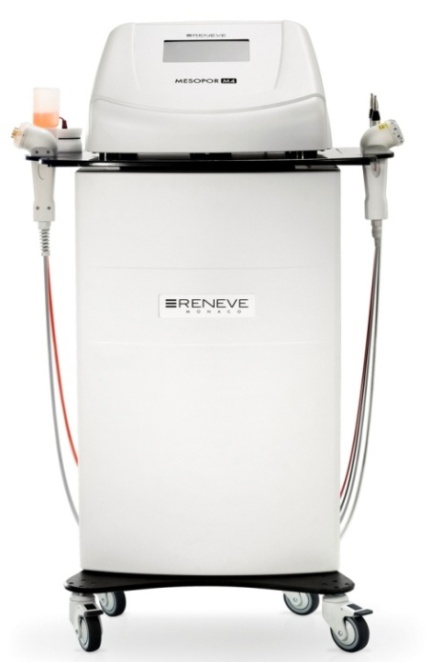 - Манипула для криомезопорации – 1 560 €.- Комплект: манипулы для миостимуляции лица и перчатки для миостимуляции тела – 1 080 €.- Манипула для хромотерапии – 2 040 €.- Стойка под аппарат - 1 600 €.ПОКАЗАНИЯ К ПРИМЕНЕНИЮ:
Лицо: мышечная гипотония, дряблая кожа лица, морщины, проблемная кожа, кожа с постакне, кожа с куперозом, тусклый цвет лица.Тело: фиброзный и отечный целлюлит, локальные жировые отложения  проблемных зон, атония кожи тела, атония кожи бюста. 
МЕЗОПОРАЦИЯ.
    
СУТЬ МЕТОДИКИ МЕЗОПОРАЦИИ:

 	Суть методики состоит в введении в клеточные слои кожи специально разработанных  гелевых  мезоконцентратов, подобранных в зависимости от характера кожной проблемы, посредством переменного тока, не нарушая при этом клеточных мембран. В результате электропорации  аквапориновые каналы (поры) в клеточных мембранах открываются наружу, захватывая молекулы мезопрепаратов, которые затем проходят через толщу мембраны по каналам и попадают во внутреннюю среду клетки. По окончании процедуры поры в клеточных мембранах сразу закрываются. По завершении данного процесса аквапорины готовы начать новый цикл.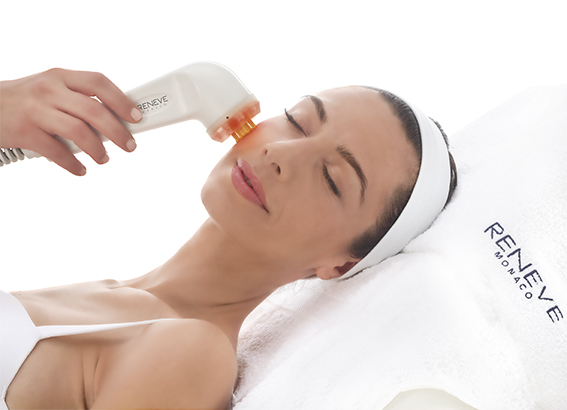  ВОЗМОЖНОСТИ МЕДИЦИНСКОГО ИЗДЕЛИЯ – функция МЕЗОПОРАЦИЯ:

- адресная доставка более 95% вводимых  веществ – прямая альтернатива классической мезотерапии;- возможность введения низко- и высокомолекулярных веществ (вплоть до препаратов гиалуроновой кислоты);- видимый и стойкий результат с первой процедуры;- высокий терапевтический эффект;- многообразие программ; - совместимость с другими методиками, в том числе с введением филлеров, БТА, пластической хирургией;- для любого типа кожи;- комфортность;- безболезненность;- отсутствие периода реабилитации;- простота и удобство использования;- быстрая окупаемость аппарата
- видимый результат после первой процедуры;     
- мезоконцентраты:
5  для лица (по 50 мл.) и 3 для тела (по 1000мл.)

          МЕЗОКОНЦЕНТРАТЫ ДЛЯ ЛИЦА:

 	«MESOLIFT» – участвует в anti-age терапии с лифтинг эффектом - 50 мл. – стоимость 26,80 €.
 	«MESOLISS» – участвует в anti-age терапии с эффектом миорелаксации – 50 мл. – стоимость 26,80 €.
 	«MESODELICATE» – участвует в anti-age терапии с успокаивающим, антикуперозным эффектом – 50 мл. – стоимость 26,80 €.
 	«MESOPURE» - участвует в лечении жирной и проблемной кожи – 50 мл. – стоимость 26,80 €.
 	«MESOFILLER» – участвует в anti-age терапии с эффектом заполнения и сокращения морщин (эффект филлера) – 50 мл. – стоимость 34,18 €.Расход в процедуру по лицу – 1-2 мл. МЕЗОКОНЦЕНТРАТЫ ДЛЯ ТЕЛА:
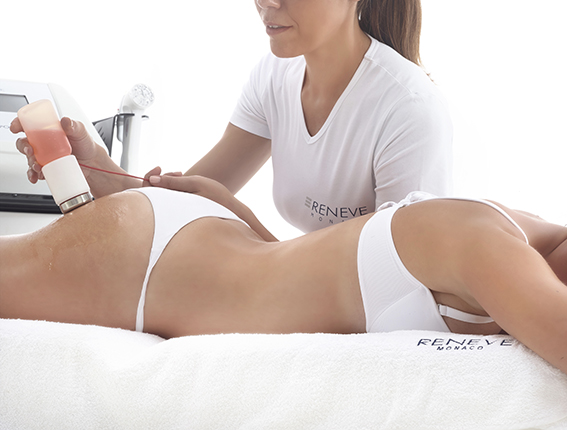  	«MESOCELL» – оказывает антицеллюлитное воздействие  – 1000 мл. – стоимость 96,70 €. 	«MESOTONE» – оказывает тонизирующее воздействие – 1000 мл. – стоимость 96,70 €. 	«MESOSLIM» – оказывает липолитическое воздействие – 1000 мл. – стоимость 96,70 €.Расход в процедуру по телу – 50 мл.
       Одним из основных составляющих мезоконцентратов является активатор синтеза аквапориновых каналов «MESOPORINA»®, полученный биотехнологическим путем из фиалки трехцветной. Два основных механизма действия «MESOPORINA»®  заключаются в следующем:Стимуляция синтеза аквапоринов с последующим формированием новых каналов для проведения воды.Стимуляция синтеза гиалуроновой кислоты – молекулы, способной удерживать в дерме большое количество влаги.РЕКОМЕНДОВАННЫЙ КУРС ПРОЦЕДУР МЕЗОПОРАЦИИ:лицо - от 4 до 8 процедур, 1 - 2 раза в неделю
тело - от 8 до 12 процедур, 1 - 2 раза в неделю
МИКРОТОКОВОАЯ ТЕРАПИИЯ.
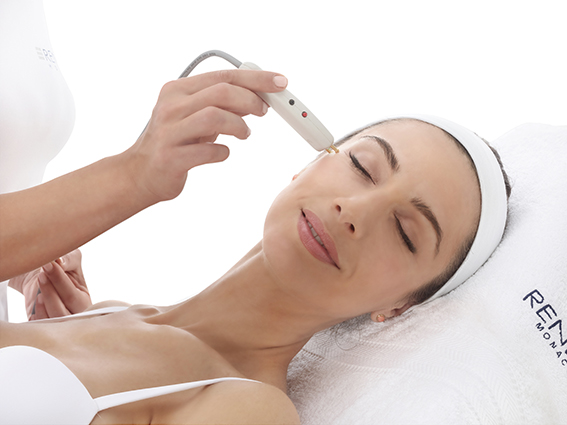   СУТЬ МЕТОДИКИ:

  	 Суть методики микротоковой терапии заключается в использовании с лечебными целями модулированного импульсами электрического тока сверхмалой амплитуды (от 40 до 1000мкА) с частотой от 0,1 до 500 Гц. Микро-стимуляция с использованием импульсов низкой частоты и низкой интенсивности, воздействует на циркуляцию крови, улучшает активность фибробластов, осуществляет дренаж и очищает поверхностные и видимые ткани, возвращая тонус ослабленным миофибриллам.   	Воздействие микротоками происходит за счет стимуляции электрохимических процессов  на поверхности  мембран клеток, активизации  метаболизма за счет увеличения биологической активности калий-зависимых ферментов и, как следствие этого, ускорение синтеза белков (в частности коллагена и эластина), липидов, энергетических клеточных факторов (АТФ) и других биологически  активных веществ, что способствует  регенерации  клеток кожи, улучшает её функцию, повышает тонус мышц.
ВОЗМОЖНОСТИ МЕДИЦИНСКОГО ИЗДЕЛИЯ – функция МИКРОТОКИ:- восстановление тонуса ослабленных или поврежденных мышц; 
- нормализация метаболических процессов в мышечных волокнах;
- улучшение микроциркуляции в мышце;
- неоперативный лифтинг лица и тела с длительным сохранением результатов; 
- создание условий для синтеза новых коллагеновых и эластиновых волокон;
- мягкое воздействие на эпидермис, дерму, подкожную клетчатку, сосуды, мышцы, стимуляция удаления продуктов обмена за счет мягкого лимфодренажного действия;
- противовоспалительное действие;
- нормализация работы сальных желез;
- стимуляция активности иммунной системы;
- возможность введения заряженных косметических препаратов (ионофорез).
 ЭФФЕКТЫ МИКРОТОКОВОЙ ТЕРАПИИ:- улучшение микроциркуляции кожи, мышц, подкожной клетчатки;
- выведение токсинов и шлаков;
- противоотечное,  лимфодренажное действие;
- стимуляция регенерации эпителия;
- восстановление коллагеновых и эластиновых волокон;
- повышение эластичности и упругости кожи;
- лечение стрий;
- увлажнение кожи, восстановление минерального баланса;
- снятие мышечного спазма;
- разглаживание морщин и складок;
- нормализация функции сальных желёз;
- лечение угревой сыпи;
- осветление и оздоровление кожи, улучшение цвета лица;
- реабилитация после пластических операций, химических и механических пилингов;- тонизация лицевых мышц и устранения птоза (опущения век, бровей, уголков рта, боковых контуров лица);
- уменьшение жировых отложений в области подбородка и шеи;
- лечение целлюлита;
- послеродовое восстановление.Микротоковое воздействие проводится на различные зоны лица и тела.Лицо: лифтинг, лимфодренаж, увлажнение, минерализация,  улучшение работы сальных желёз, омоложение, борьба с морщинами.Глаза: лифтинг век, устранение "мешков" и темных кругов под глазами, разглаживание мимических морщин, "гусиных лапок".Тело: подтяжка груди, бедер, плечевых мышц, ягодиц и живота.РЕКОМЕНДОВАННЫЙ КУРС ПРОЦЕДУР МИКРОТОКОВОЙ ТЕРАПИИ:

курс 10-15 процедур, 2-3 процедуры в неделю.ПОКАЗАНИЯ К ПРИМЕНЕНИЮ:

 	лицо: мышечная гипотония, дряблая кожа лица, морщины, проблемная кожа, кожа с постакне, кожа с куперозом, тусклый цвет лица
 	тело: фиброзный и отечный целлюлит, локальные жировые отложения проблемных зон, атония кожи тела, атония кожи бюста.
СУТЬ МЕТОДИКИ:

 	Криосистема решает вопрос точной адресной доставки внутрь клетки активных косметических препаратов с наименьшими потерями при преодолении эпидермального барьера и в кровотоке.Механизм действия криоэлектрофореза основан на двойном воздействии криотерапии и метода электрофореза.
   	В методологии криоэлектрофореза используется охлаждение. Выраженное охлаждение  тканей в зоне электрофореза способствует более глубокому проникновению  лечебных и омолаживающих препаратов. Готовые в растворе-носителе поляризованные препараты, направленные для решения различных проблем,  замораживаются в виде цилиндра минимум за 6 часов до процедуры. Приложение к коже ледяного цилиндрика при проведении электрофоретической процедуры вызывает рефлекторный спазм периферических сосудов и способствует концентрации молекул препарата в месте приложения.   После непосредственного нанесения охлажденного раствора на кожу, поляризованные активные составляющие притягиваются к коже благодаря электроду заземления. Вводимые лекарственные вещества накапливаются сначала в кожном депо,  и только потом постепенно  поступают в окружающие ткани,  оказывая на них длительное лечебное действие. Введение активного  действующего вещества непосредственно в очаг патологии помогает  быстро достигнуть положительного эффекта.
 	Компьютерные  программы,  используемые  в аппарате,  позволяют программировать введение препаратов на определенную глубину в коже.
ВОЗМОЖНОСТИ МЕДИЦИНСКОГО ИЗДЕЛИЯ  - функция                       КРИОМЕЗОТЕРАПИЯ: 
	- концентрация вводимого вещества более 90%
 	- наличие программ в аппарате:
 	лицо: морщинистая кожа, дряблая кожа, жирная кожа, проблемная кожа;
 	тело: отечный целлюлит, фиброзный целлюлит, локальный жир, лифтинг -укрепление;
 	- специальные поляризованные средства активного действия - криомезоконцентраты - 3 - для лица (по 500 мл) и 3 - для тела (по 1000 мл);
 	- видимый результат после первой процедуры.

КРИОКОНЦЕНТРАТЫ ДЛЯ ЛИЦА:
 	«CRIOECLAT»: участвует в реструктуризации эпидермиса, в anti-age терапии - полярность отрицательная. 	«CRIOLIFT»: участвует в anti-age терапии с лифтинг-эффектом -  полярность отрицательная. 	«CRIOPURЕ»: лечит воспаленную, жирную и проблемную кожу.
Стоимость каждого препарата по лицу 500 мл. – 120,50 €.
расход в процедуру по лицу - 50 мл.

КРИОКОНЦЕНТРАТЫ ДЛЯ ТЕЛА:
«CRIOCELL»: участвует в антицеллюлитном лечении, обладает двойной полярностью для преимущественно липолитического и  дренирующего воздействия.«CRIOSLIM»: воздействует на локальные жировые отложения - полярность отрицательная.«CRIOBODY UP»: тонизирует кожу.
Стоимость каждого препарата по телу 1000 мл. – 87,98 €.
расход в процедуру по телу - 100 мл.

  	В состав этих препаратов входит HA.RI complex – эксклюзивный запатентованный молекулярный комплекс - крио-проводник активных компонентов. Молекулярный комплекс, имеющийся во всех криодермальных продуктах, обладает двумя фундаментальными свойствами:Активация ткани в процессе синтеза АТФ;Облегчение проведения активных компонентов; самоадаптация к различной полярности, следовательно, гарантированная их транспортировка.HA.RI complex является уникальной разработкой лаборатории “RENEVE” – это комплекс кислоты, добытой биотехнологическими разработками из Rhizobium meliloti (клубеньковая бактерия-симбионт бобовых) и экстракт зеленой водоросли Haematococcus pluvialis. Комплекс содержит как отрицательно, так и положительно заряженные элементы, поэтому чувствителен к транспорту переменным током криоэлектрофореза. Помимо этого молекулярный комплекс обладает способностью активизировать синтез АТФ, поставляет энергию и способствует транспортировке активных компонентов к клеткам.
 	HA.RI complex помогает еще глубже доставить препарат непосредственно в клетку, своего рода «локомотив», который тянет за собой весь состав.


РЕКОМЕНДОВАННЫЙ КУРС ПРОЦЕДУР КРИОМЕЗОТЕРАПИИ:

лицо - от 4 до 8 процедур, 1 - 2 раза в неделю
тело - от 8 до 12 процедур, 1 - 2 раза в неделю
МИОСТИМУЛЯЦИЯ.
СУТЬ МЕТОДИКИ МИОСТИМУЛЯЦИИ:
   	Косметологический  аппарат Мезопор с функциями электростимуляции. Генерирует 2 вида тока - постоянный и постоянный импульсный. Постоянный ток используется в таких косметологических процедурах, как ионофорез (обеспечивает глубокое проникновение активных косметических средств посредством ионизации). Постоянный импульсный ток (с частотной настройкой), как миостимуляция, стимулирует работу мускулатуры лица и тела.
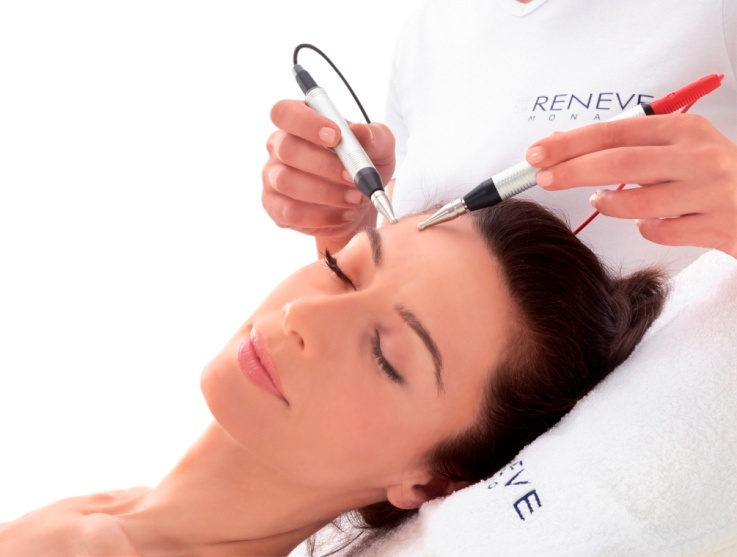 ВОЗМОЖНОСТИ МЕДИЦИНСКОГО ИЗДЕЛИЯ  - функция МИОСТИМУЛЯЦИЯ.

Программа для лица:Face - миостимуляция с ионофорезом. В программе Face используются 2 электрода для лица и 4 вида мезоконцентратов.

МЕЗОКОНЦЕНТРАТЫ ДЛЯ ЛИЦА:

«MESOLIFT» – участвует в anti-age терапии с лифтинг эффектом - 50 мл. – стоимость 26,80 €.
«MESOLISS» – участвует в anti-age терапии с эффектом миорелаксации – 50 мл. – стоимость 26,80 €.
 «MESODELICATE» – участвует в anti-age терапии с успокаивающим, антикуперозным эффектом – 50 мл. – стоимость 26,80 €.
 «MESOPURE» - участвует в лечении жирной и проблемной кожи – 50 мл. – стоимость 26,80 €.
 «MESOFILLER» – участвует в anti-age терапии с эффектом заполнения и сокращения морщин (эффект филлера) – 50 мл. – стоимость 34,18 €.
Расход в процедуру по лицу – 1-2 мл.В Меню аппарата 4 программы для лица:1 - anti age (антивозрастная программа направлена  на борьбу с птозом, морщинами, улучшение цвета лица и качества кожи);2 - тонизация - укрепление кожного каркаса, тонус мышц и кожи;3 - релакс - расслабление мышц и кожи, как замена ботулотоксину;4 - дренаж - уменьшение отечности и одутловатости лица.
Программа для тела: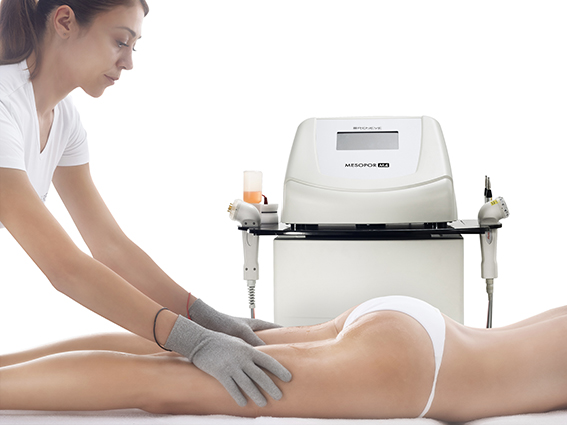 «Body» – миостимуляция с использованием кондуктивных перчаток (перчатки, пронизанные кондуктивными нитями, которые проводят электрические импульсы) и активные растворы (с ионофорезом). В программе Body используются 2 пары кондуктивных перчаток и 3 вида мезоконцентратов.

МЕЗОКОНЦЕНТРАТЫ ДЛЯ ТЕЛА:«MESOCELL» – оказывает антицеллюлитное воздействие  – 1000 мл. – стоимость 96,70 €.«MESOTONE» – оказывает тонизирующее воздействие – 1000 мл. – стоимость 96,70 €.«MESOSLIM» – оказывает липолитическое воздействие – 1000 мл. – стоимость 96,70 €.
Расход в процедуру по телу – 50 мл.

В Меню 4 программы:1- дренаж - освобождение клеток и межклеточных пространств от шлаков и токсинов;
2 - лечение целлюлита;3 - уменьшение жировых отложений;4 - тонизация.РЕКОМЕНДОВАННЫЙ КУРС ПРОЦЕДУР МИОСТИМУЛЯЦИИ:
8 – 12 процедур, по 1 процедуре с периодичностью через день.ХРОМОТЕРАПИЯ.
СУТЬ МЕТОДИКИ ХРОМОТЕРАПИЯ: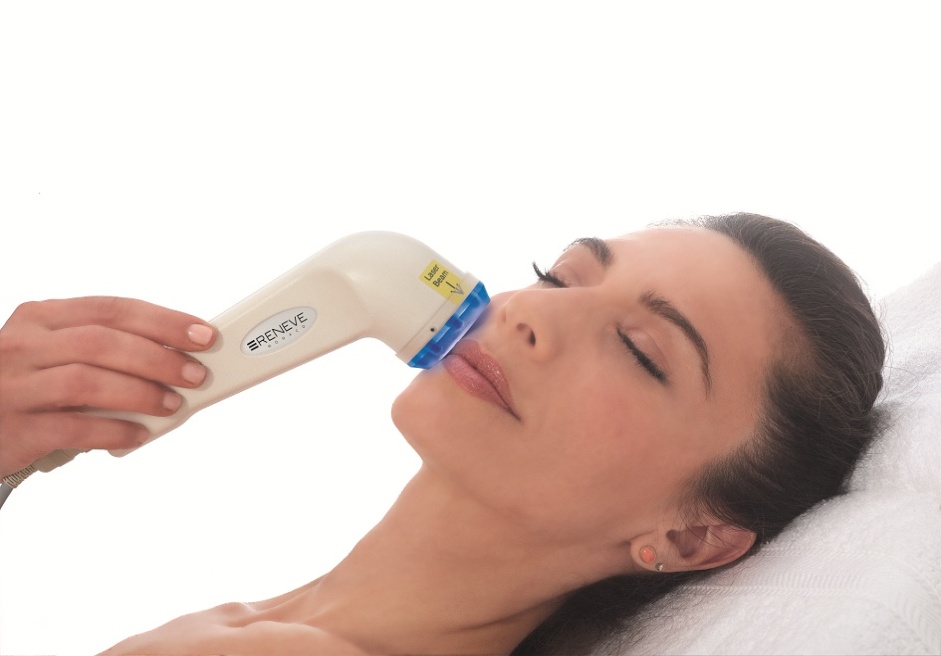    	Хромотерапия - фотостимуляция  инфракрасным светом и красным, зеленым, синим, желтым светом.   	Инфракрасное излучение, поглощаясь преимущественно молекулами нуклеиновых кислот и белков глубоколежащих тканей организма, приводит к избирательной активации белоксинтезирующих систем клеток, а также к выраженному теплообразованию. В результате расширения сосудов и ускорения кровотока происходит дегидратация (уменьшение отека) в очаге воспаления, удаление продуктов аутолиза клеток и усиление обменных процессов в облучаемых тканях. Повышение кровотока и обмена белков и аминокислот существенно ослабляют активность воспалительного процесса и стимулируют пролиферацию пораженных тканей. Инфракрасный свет, укоряя кроваток и обменные процессы, является активным стимулятором регенерации.
   	Инфракрасное излучение, поглощаясь преимущественно молекулами нуклеиновых кислот и белков глубоколежащих тканей организма, приводит к избирательной активации белоксинтезирующих систем клеток, а также к выраженному теплообразованию. В результате расширения сосудов и ускорения кровотока происходит дегидратация (уменьшение отека) в очаге воспаления, удаление продуктов аутолиза клеток и усиление обменных процессов в облучаемых тканях. Повышение кровотока и обмена белков и аминокислот существенно ослабляют активность воспалительного процесса и стимулируют пролиферацию пораженных тканей. Инфракрасный свет, укоряя кроваток и обменные процессы , является активным стимулятором регенерации.   	Красный цвет проникает в биологические ткани на глубину 25 мм, поглощаясь в эпидермисе и собственно коже (дерме). Около 25% падающей энергии доходит до подкожной жировой клетчатки. Красный цвет поглощается преимущественно ферментами (каталаза, церулоплазмин), а также хроматоформными группами белковых молекул и, частично, кислородом.   При воздействии на локальные кожные зоны красный цвет изменяет местную температуру в облученных тканях, вызывает расширение сосудов, увеличение скорости кровотока, что проявляется легкой гиперемией. Он повышает тонус поперечнополосатой и гладкой мускулатуры, стимулирует созревание коллагеновых  волокон.Отмечается выраженная стимуляция иммунитета.Красный цвет активизирует регенерацию   стимулируя фибробласт к делению , что используется для более быстрого заживления раневых и язвенных дефектов кожи и слизистых оболочек ( применим в лечении жирной и проблемной кожи).  	Красный цвет противопоказан при лихорадочных состояниях, нервном возбуждении. 	  Зеленое излучение поглощается более поверхностными тканями – эпидермисом и дермой, в подкожную жировую клетчатку проникает лишь 5% излучения. Глубина проникновения зеленого излучения в ткани составляет 3-5 мм. Оно избирательно поглощается флавопротеидами дыхательной цепи и белковыми комплексами ионов кальция и способно изменять клеточное дыхание в облучаемых тканях. Зеленый цвет относится к гармонизирующим, так как уравновешивает процессы возбуждения и торможения в центральной нервной системе, улучшает вегетативную регуляцию, обладает мягким успокаивающим эффектом на эмоциональное состояние человека. В результате нормализации сосудистого тонуса и нормализации кровенаполнения сосудов снижается повышенный уровень артериального и внутриглазного давления. Отмечено благоприятное действие зеленого цвета на микроциркуляцию, что приводит к ликвидации отечности тканей. Кроме того, зеленое излучение оказывает умеренное антиспастическое действие. Кроме того, зеленое излучение уменьшает выход гистамина из нейтрофилов и уменьшает кожный зуд. Зеленое излучение показано к применению при гипертонусе поперечно-полосатой и гладкой мускулатуры.Синее излучение полностью задерживается эпидермисом и дермой. Синее излучение избирательно поглощается молекулами пиридиновых нуклеотидов гематопарфирина. Последующая активация дыхательной цепи способствует усилению гликолиза и липолиза в клетках.
ВОЗМОЖНОСТИ МЕДИЦИНСКОГО ИЗДЕЛИЯ  - функция ХРОМОТЕРАПИЯ:• Красный свет активизирует заблокированную в глубине энергию, повышает динамичность, выводит стагнированные, инертные и редуцированные процессы на уровень, обостряет чувства. Красный свет по своему действию является противоположным синему.• Синий свет успокаивает, сдерживает, охлаждает и структурирует энергию, возвращает порядок в сверхактивные, ускользающие и воспалительные процессы. Синий свет по своему действию является противоположным красному.• Желтый свет укрепляет, тонизирует, не возбуждая, продлевает энергию, усиливает слишком слабые процессы, укрепляет нервы. Желтый свет по своему действию находится между красным и синим.• Зеленый свет уравновешивает, расслабляет, успокаивает, поддерживает физическую и психическую энергию в динамическом равновесии, смягчает напряженные и болезненные процессы, приносит глубокое умиротворение. Зеленый свет является по своему действию промежуточным между синим и желтым.РЕКОМЕНДОВАННЫЙ КУРС ПРОЦЕДУР ХРОМОТЕРАПИИ:
В зависимости от показаний – 15-20 процедур. ТЕХНИЧЕСКИЕ ПАРАМЕТРЫ:Оборудование, не подходит для использования в присутствии горючей смеси, анестетиков с воздухом, кислородом или азотом закиси.КРИОМЕЗОПОРАЦИЯ.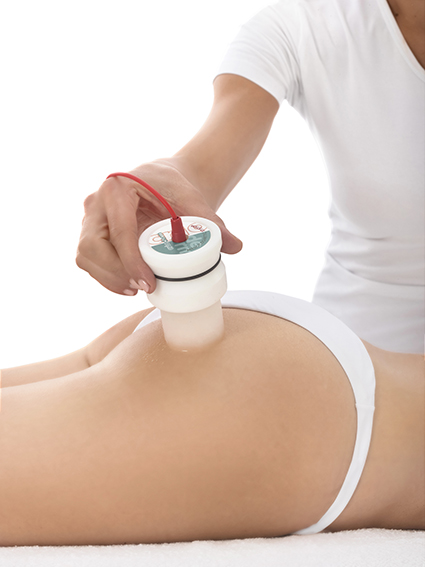 Габариты:Габариты:Высота28Максимальная ширина 42Максимальная глубина 40Вес: 13 кгТехнические характеристики мезопорации:Технические характеристики мезопорации:Способы обработкиАвтоматически: предустановленными программамиФорма волныодиночными импульсами треугольной, квадратной, треугольной двухфазный. Частота 1-100 ГцКоличество каналов1 с гальванической развязкойМаксимальное натяжение120. p.e.p. на резистивной нагрузке 1 кОм с максимальной частотыТехнические характеристики хромотерапии:  n.01 Hipower Led RGB 3W:красный 625nm, желтый 590nm, зеленый 525 нм, синий 465 нмn.04 лазер 808nm 200mWn.08 10 мВт привело 940nmЭкологические характеристики:Экологические характеристики:Рабочая температура от 0 ° С до 35 ° С.Температура хранения от -5 ° C до +40 ° C.Относительная влажностьдо 90% без конденсации.Атмосферное давлениеот 700 до 1060 мбар.